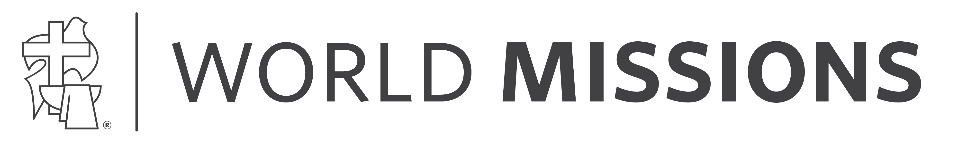 Application for Service with BIC U.S. World MissionsEducationHigh School(s) Attended:College(s) Attended:ChurchCurrent EmploymentPersonal Information
Check all that apply:Family LifeDescribe your family life, including your relationship with your parents and any siblings. Be sure to mention any significant family experiences that have shaped your life.Health Information – Please fill out MOB3605 Health Information FormI feel I may have these gifts because:Identify times you have lived or worked with people of a culture or ethnic background that is different from your own: This is how I see myself:I am most energized by:I have a preference for:I am best described by:I typically make decisions by:What do you think of using force in resolving conflicts or achieving objectives, whether personal, group, or national?If you have social media, please share a link to your social media account (if none, write N/A):
What do you believe are three strengths and three weaknesses that would impact your involvement on a team? Strengths:1. 2. 3. Weaknesses:1. 2. 3. Give your reason for wanting to be a long-term worker or participate in this internship. Describe what you hope to gain from the program.My Spiritual JourneyDescribe your salvation experience and your spiritual life today. Please include how you regularly cultivate your relationship with God.Please share the most significant challenge (relational, spiritual, physical, etc.) that you have faced and how you dealt-or are dealing-with it.My Painful ExperiencesThese are the kinds of trials or problems I could relate to and encourage a fellow Christian going through them:My Educational ExperiencesMy favorite subject areas in school are/ have been:Seminars or training that have been meaningful to me:My Ministry ExperienceI have experience working, volunteering, or ministering to children.When your application is submitted, your pastor will receive a confidential form to fill out regarding your potential involvement with BIC US World Missions.Name and email of Pastor who will complete the Reference form: In my opinion, I am interested in and feel I may be best shaped for the following ministries:1. 2. 3. 4. Financial AidFinancial aid is available in certain situations. Please list your financial obligations (if any) including debts, insurance, pledges, and any other items for which provision must be made during your time of service:Your pastor and employer or faculty adviser will be contacted if appropriate. List four additional persons (i.e., fellow employee, teacher, or friend) who can serve as references for you. Do NOT include close relatives. Please provide complete addresses:Context for MissionBrethren in Christ U.S. World Missions is an agency of the Brethren in Christ U.S. for the purpose of developing, supporting, and directing the mission efforts of the church. The message of redemption and reconciliation in Christ Jesus is expressed in both word and deed. Christian believers rejoice in the power of the Holy Spirit to renew their lives and to lead them into ministries of evangelism, church development, leadership training, peace and justice, and economic development. Believers testify to a bond of love that transcends denominational, ethnic, and cultural differences. Local churches are the centers of mission. They have given Brethren in Christ World Missions the responsibility to carry out mission activities they cannot do alone. These local fellowships provide a base of financial and prayer support for those sent out.By submitting this application, I affirm the following:Personal CovenantAs a member of the BIC U.S. World Missions team, I will be committed to:The Lordship of Jesus Christ, nurtured by the empowering of the Holy Spirit, the authority of Scripture, prayer, worship, and regular attendance in a local congregation.Christ’s way of peace in all relationships: personal, community, church, national.Communicating the Gospel in word and deed both clearly and effectivelyAppropriate sensitivity to ministry context regarding dress codes and standards of living with a willingness to adapt to different cultural and social environments.Emotional, social, and spiritual growth.A lifestyle based on biblical teaching, including limitation of sexual expression except in heterosexual married relationship.Statement of UnderstandingBIC U.S. World Missions may contact my references, previous employers, and any other person or organization who may have relevant information about my qualifications for employment; and those people and organizations are authorized to provide the requested information. I release BIC U.S. World Missions and those people and organizations from liability for requesting, obtaining, and providing the information.I understand that employment with BIC U.S. World Missions is employment at will, which means that if I am hired, BIC U.S. World Missions or I may legally discontinue the relationship at any time with or without cause.  BIC U.S. World Missions also has the discretion to modify my terms and conditions of employment. BIC U.S. World Missions intends to give a reasonable amount of notice before ending the employment relationship and expects to receive the same courtesy from all employees. To the best of my awareness, the information in this application is accurately represented. I affirm the Personal Covenant and this Statement of Understanding and confirm that to the best of my awareness, the information contained herein is accurate.Signature: 	Date: Please complete the application and return to Vicky Landis (vlandis@bicus.org) Or print and mail to:BIC U.S. World Missions Attn:  Vicky Landis431 Grantham RoadMechanicsburg, PA 17055Type of placement I am applying for:Type of placement I am applying for:Type of placement I am applying for:Type of placement I am applying for: Global Volunteer Long-term (MDC)Basic InformationName: Street Address: City:State:Zip/Postal Code: Phone: E-mail:Date of Birth:Name:City:State:Year Graduated: Name:City:State:Year Graduated: Name: City:State:Major:Year Graduated: Degree Earned:Name: City:State:Major:Year Graduated: Degree Earned:Home Church:Pastor’s Name:Pastor’s Email:Baptized:Yes No If yes, date:Church Member:Yes No If yes, date:Employer:Supervisor:Email: Phone:I give BIC U.S. World Missions permission to contact my current employer. Single  Engaged  Married  Widowed  Separated Previously DivorcedName of spouse:Date of Marriage:Names and birthdates of children or other dependents:Names and birthdates of children or other dependents:Names and birthdates of children or other dependents:Names and birthdates of children or other dependents:Name:Birthdate:Name:Birthdate:Name:Birthdate:Desired Start Date: Projected Date Available for Service: Projected Date Available for Service: PlacementLength of placement preferred:Length of placement preferred:Where would you prefer to serve?Where would you prefer to serve?Language(s) I speak:Language(s) I speak:Language(s) I speak:Language(s) I speak:Language(s) I speak: English: English: Read Write Spanish: Spanish: Read Write French: French: Read Write German: German: Read Write Other: Read WriteSpiritual Gifts and Experience Preaching Knowledge Leadership Healing Evangelism Hospitality Administration Miracles Missions Encouragement Faith Tongues Teaching Serve & Help Giving Wisdom Mercy Music Discernment Pastoring Intercession1st 2nd 3rd Strong-----------Strong-----------Strong----------------- Mild ------------ Mild ------------ Mild -----------------Strong-----------Strong-----------StrongIntrovertedExtrovertedSelf-ControlledSelf-ExpressiveRoutineVarietyCooperativeCompetitive Being alone Being with other people A combination of the two individual/small group interactions large group/event interactions somewhere in between living spontaneously living by a schedule going with my gut/instinct thinking through all options/ intellect weighing impact on heart - consider how it feels/emotionChurch Name: City, State Years:From:To:Position: Key Responsibilities: Church Name: City, State Years:From:To:Position: Key Responsibilities: Church Name: City, State Years:From:To:Position: Key Responsibilities: Church or Business Name: City, State Years:From:To:Position: Key Responsibilities: ReferencesName: Street Address: City:State:Zip/Postal Code: Phone: E-mail:Name: Street Address: City:State:Zip/Postal Code: Phone: E-mail:Name: Street Address: City:State:Zip/Postal Code: Phone: E-mail:Name: Street Address: City:State:Zip/Postal Code: Phone: E-mail:I give BIC U.S. World Missions permission to contact the above references.I desire to discern God’s calling regarding missionary service.I am open to serve with Brethren in Christ World Missions.I understand that neither I nor BIC U.S. WM are committed to missionary assignment.I understand that the MDP is required for long-term service with BIC U.S. World Missions and is a self-paced, character-forming, and competency-driven program.I authorize BIC U.S. World Missions to contact the ministry above regarding my working, volunteering, or ministering to children.I authorize BIC U.S. World Missions to request a confidential pastor reference regarding my participation for service.BIC U.S. World Missions may contact my current employerBIC U.S. World Missions may contact my current employerI prefer that BIC U.S. World Missions does not contact my current employer at this time.I prefer that BIC U.S. World Missions does not contact my current employer at this time.Projected date for contact with my employer: